龙孔种猪场环保处理应急整改项目设备采购及安装竞争性比选文件采购人：重庆丰都良选畜牧有限公司二0二三年9月第一章  比选公告 重庆丰都良选畜牧有限公司  对   龙孔种猪场环保处理应急整改项目设备采购及安装 面向社会开展比选，现将有关事项公告如下：一、项目概况（一）采购人:  重庆丰都良选畜牧有限公司  （二）项目名称：  龙孔种猪场环保处理应急整改项目设备采购及安装 （三）最高限价：  1960506  元（总额限价和单价限价）（四）交货地点：    重庆丰都良选畜牧有限公司龙孔种猪场       (五）设备清单：  见附表            （六）安装及调试期： 60 日历天（以 开工 后第二天起计算）。（七）质量保证及售后服务：质保期 24 个月，质保期内每年免费提供一次全面检查保养，提供7×24小时全天候技术热线，12小时内电话解决问题，48小时内工程师和配件达到现场的服务。（八）技术要求1.龙孔场规模存栏母猪5000头，产生废水量约200m³/d。本沼液水处理工程主要工艺流程如下图所示（本示意图仅做参考，各潜在供应商可根据自身技术能力进行优化设计）：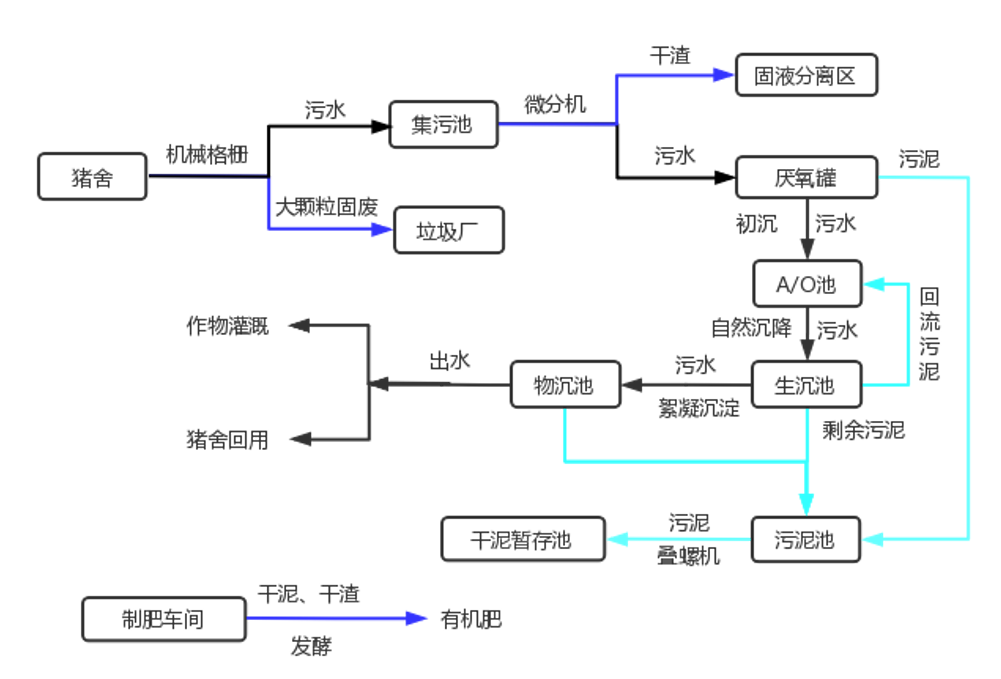 2.技术方案要求本项目沼液水主要来源为猪尿、猪粪、冲洗水等，根据实际生产需求，现需配备一套粪污水处理系统及配套的设施用房、构筑物等，各潜在供应商在报价时需提交完整的技术方案，包含但不限于以下内容：a、一套完整、先进、可行的工艺流程图，总平面布置图；b、所用的主要设备名称、参数、材质、数量的设备清单；c、所需药品的名称、规格及用量（按每吨粪污废水处理量计算）清单；d、正常运行期间粪污废水综合处理费用（元/吨）测算文件，水按3.5元/吨，电按0.6元/度计算；e、项目调试方案及后期维护承诺书（由潜在供应商根据自身情况自主编制，所作承诺将纳入合同范围）；f、粪污水处理所需菌种或其他起主要作用的添加用料的性能证明文件或专利证书等文件，请说明其不可替代性的原因；g、方案其他指标需满足：(1)、沼液水正常时期日处理量≥200m³/d；(2)、处理后的沼液水需同时满足《畜禽养殖业污染物排放标准》GB18596-2001、《农田灌溉水质标准》GB5084-2021中的相同项较高要求，其主要控制指标如下表： 单位mg/L(3)、建构筑物布置紧凑合理，总占用面积不得大于800㎡；二、比选资质条件上述资料须在提供的相关复印件上加盖鲜章，用文件袋封装，封口处加盖单位公章。时间要求：（一）2023年9月20日17:00前，将盖章后的参与比选确认函（格式见附件）扫描发送至1368220018@qq.com邮箱（备注联系电话），未提交确认函的单位取消报价资格。（二）2023年9月21日16：00点前，交纳39200元（大写：叁万玖仟元贰整）比选保证金（户名： 重庆丰都良选畜牧有限公司  ，开户行： 重庆农村商业银行股份有限公司丰都支行 ，账号： 2701010120010023260 ）比选结束后10个工作日内无息退还未中选单位的保证金。中选单位的保证金转为履约保证金，设备验收合格后退还。中选单位如放弃所中标项目，则视为违约，比选保证金不予退还。报价文件递交时间，2023年9月25日9:30点止，在此时间之后送达的比选文件将被拒绝接收。开标时间2023年9月25日09:30点。四、比选文件递交递交地点：丰都县水天坪工业园区管委会9楼重庆丰都良选畜牧有限公司资产项目部。递交方式：投标文件需纸质版和电子版（盖章扫描件），纸质版投标文件密封现场递交，电子版投标文件现场拷贝，不接受邮件或快递方式。现场查勘及比选资料接收人：现场查勘联系人：刘建功          联系电话：13452726558选资料接收人：黄河燕            联系电话： 18996819792付款方式第二章 评审办法本次评审采用综合评分法。评审小组按评分标准进行打分，按得分由高到低顺序推荐中选候选人，综合评分相等时，由评审小组商议确定中选候选人排序评审过程（一）审查报价资料完整性，是否按时交纳保证金。（二）根据下列评分标准打分特别说明：以上技术、商务部分报价单位提供虚假证明的则视为废标。无效报价发生以下条款情况之一者，视为无效报价，其报价文件将被拒绝：三、成交通知成交结果将在开标后10个工作日内，以电话或中选通知书的形式告知成交供应商，未接到电话或通知书的视为未成交。四、中选供应商的变更若中选供应商因不可抗力原因或采购人认可的情形，不能履行合同，采购人可确定排名其后一位的候选人为中选供应商；中选供应商放弃成交的，采购人将视为违约，不予退还保证金。五、合同的签订1、评审结果公布后30日内签订合同。2、合同最终签订以采购单位审批为准。    3、如中选人放弃此项目或在签订合同时擅自改变本项目状态的，由中选人承担因此造成的损失。六、其他要求（一）设备安装调试验收符合设备性能及产品性能。（二）质量保证：质保期内，若出现故障，必须负责设备故障的处理，对更换后的故障件重新起计质保期。（三）技术培训：就设备工艺、操作使用、日常维护及维修进行技术培训。经培训后，受训人员能掌握设备中各种功用的调试和使用技术，能正确操作、保养和维护货物，了解货物常见故障的预防、分析及排除方法。第三章 附件格式参与报价确认函致                        ：从贵公司官方网站了解到关于            项目的比选事项。我司在认真阅读、全面理解比选文件所有内容与要求后，确定于2023年  月   日      点参加该项目报价，特发函确认。                       报价单位：                       2023年   月  日联系人：电话：报 价 函                         ：根据已获悉的                         比选文件，我方完全理解贵方本次比选文件的全部内容，愿意以人民币（大写）          ，（¥        ）的总报价（含税报价）承接该项目。交货期      天（自     第二天起计算），提供    次培训，质保期    个月，售后服务             。如我方中选，我方承诺：1、完全响应本比选文件要求；2、在收到中选通知后，在规定的期限内与你方签订合同；3、在签订合同时不向你方提出附加条件；4、在合同约定的期限内完成合同规定的全部义务； 比选申请人：          　　  （盖单位公章） 法定代表人或其委托代理人：        （签字或盖章） 电  话： 　　　　　　 　　　　　　　       年   月   日法定代表人身份证明书（法定代表人姓名）        在（比选申请人名称）              任（职务名称）           职务，是（比选申请人名称）              的法定代表人，联系电话               。特此证明。（比选申请人全称）             。                                       年   月   日                                           （公章）法定代表人授权书本授权委托书声明：我 （姓名） 系  （报价人） 的法定代表人，现授权 （姓名） 为我公司委托代理人，以本公司的名义参加                                                     公司 的  （项目名称）  的比选活动。委托代理人在本次比选活动及合同谈判过程中所签署的一切文件和处理与之有关的一切事务，我及我公司均予以承认并全部承担其所产生的所有权利和义务。委托代理人无转委托权。特此委托。委托代理人：  （签字）       性别：        年龄：       委托代理人部门：                           职务：        委托代理人（电话）               （手机）                授权人（法定代表人）： （签字）       比选申请人：（全称并加盖单位章）                    日期：       年    月    日           附件：设备清单重庆丰都良选畜牧有限公司龙孔种猪场环保处理应急整改项目设备采购及安装合同甲方：重庆丰都良选畜牧有限公司乙方：甲乙双方就重庆丰都良选畜牧有限公司龙孔种猪场环保处理应急整改项目设备采购及安装项目，经充分友好协商，同意签定如下工程承包合同。第一条、项目名称及内容1、工程名称：龙孔种猪场环保处理应急整改项目设备采购及安装2、建设地点: 重庆市丰都龙孔镇3、工程内容：新建和改造一套200m³/d的沼液处理系统，购置好氧罐、缺氧罐、微分机、气浮、罗茨风机、污泥压榨机等，处理后的沼液水需满足GB18596-2001《畜禽养殖业污染物排放标准》中的相同项较高要求，具体数值按中选单位报价文件的数值为准。4、工程规模：本套系统将按照龙孔场每日实际所产生的沼液水量进行均衡处理，以解决在不同季节下可能造成的出水水量和水质浓度严重不平衡的问题，亦即当在某些季节养猪沼液水出水量少但出水浓度较高时，本设备系统也将同时减少这些相对浓度较高的沼液水处理量，以保持整个系统能满足本养猪场的正常生产经营要求，实现沼液水出水量和处理量协调同步，保证沼液水处理系统的稳定运行。对本设备系统的每日沼液水处理量的考核，以正常情况下养猪场前30日沼液水产生量的平均值为限（最高≥m3/d）。5、工程范围本合同由乙方负责的工程建设范围包括但不限于以下工作：深化设计图(含预处理构筑物、标准化排污口、设备基础图、设备用房等的设计)，设备清单所有内容，设备采购、制造、供货、运输（含包装）、装卸（卸至招标人指定位置）、二次或多次搬运、水电安装、沼液水处理系统设备技术指导、现场拼装、调试、检测、检验、试运行、设备维修维护、技术培训、技术资料、税费、备品备件、专用工具及质保、售后维保服务、环保验收合格、配合主体工程竣工验收等全部工作内容。6、 主要工艺流程及处理标准（1）主要工艺流程本沼液水处理工程主要工艺流程如下图所示：（按投标文件填写）（2）处理后达到的标准指标按《畜禽养殖业污染物排放标准》GB18596-2001、《农田灌溉水质标准》GB5084-2021其主要指标为：7、设备运行药剂及电费费用在养猪场正常生产运营情况下，本设备系统运行药剂加电费费用为每吨   元，每天系统运行总费用  元，实际成本不得超过预算值的20%。；若设备调试合格后，质保期内实际系统运行费用超过预算值的20%及以上时，超出部分金额从工程质保金中扣除，并且乙方应无条件配合甲方分析原因，并负责处置系统运行费在控制价内。8、设备系统清单见合同所附设备清单第二条 建设工期及保修期1、本合同所承包工程设备安装的工期定为60日，项目试运行60日历天（以上周期不含土建工期）；工期以收到项目预付款及甲方出具的“进场施工通知”之日起开始计算。如遇下列情况，经双方协商，则按实际天数顺延：（1）不可抗拒的自然灾害被迫停工或灾后致使不能施工；（2）甲方不能按本合同规定付款；（3）露天户外现场施工因天气及现场施工用水电不正常；（4）甲方不具备现场安装、调试条件，无法进行正常的安装调试工作；（5）在调试过程中，因进水水温低于18℃而无法正常调试时。2、有关质保问题见合同附录质保说明书。第三条、工程总造价及付款条件1、本工程总造价为人民币       万元整（￥      .00万元）。本合同为单价合同，设备安装完成后，根据现场实际发生的工程量进行结算，单价详见设备报价清单。2 、付款方式：因甲方管理不善等原因造成的设备损坏，不属于质保范围，但乙方仍有责任为其检修或更换，甲方也须支付相应修理或更换费用。第四条、工程竣工验收及调试达标验收1、工程竣工以本工程验收合格之日起为实际竣工日期，在工程完成施工安装后，由乙方提出施工安装竣工验收申请报告，由甲方组织人员进行施工安装竣工验收，并在竣工报告上予以签字确认，签字之日起即为工程施工安装竣工日。在工程试运行合格并由乙方提出竣工验收申请报告后五日内，甲方应组织人员进行验收。2、工程竣工后，乙方应及时提请进行沼液水处理调试，并就调试工作所需由甲方所配备的人员及工作条件，进行检查确认，确保调试工作的顺利进行，早日达到环保出水要求。3、在调试过程中，乙方需对甲方配备的调试人员进行设备、设施的操作和日常管理等进行免费操作培训，并提供相应的操作手册。4、在试运行完成后，由乙方提出对项目进行第三方出水检测，甲方应在十个工作日内委托第三方对处理后所排放的出水进行检测，当第三方检测出水达到本合同规定的排放标准后，即通过试运行达标验收。本项目调试工作也顺利完成，交由甲方单独进行运行管理。第三方检测的费用由甲方支付。在甲方沼液水量不足而造成处理系统进水量不足，未能达到设计处理量要求时，不妨碍本项目的验收和向乙方正常支付合同规定的款项。第五条、双方责任与义务  甲方责任与义务1、甲方负责所有土建工程的建设及原有土建工程的改造及修复，和其他必要的土建工程。甲方严格按照乙方所出具的施工图进行施工，否则所引起的工程质量问题及损失由甲方承担。2、甲方对乙方提供的材料、产品进行质量监督。3、甲方监督乙方工程质量、进度和安全生产，发现问题，甲方有权纠正。4、提供现场施工、材料加工制作及材料堆放等所需的场地。5、按要求铺设沼液水处理站出口后的排放水管路至排放位置。6、甲方负责当地政府等各个部门的协调工作,乙方提供必要的技术支持。7、甲方应安排专职人员管理沼液水工程完工后的运营，严格按乙方操作规程进行操作，否则出现异常由甲方承担。8、安排合格人员对环保处理系统进行管理并于工程调试前在现场操作，保守技术秘密，未经乙方允许不得将工程的设计、施工、调试、运行等资料交给第三方使用，否则乙方有权追究甲方的责任。  第六条、乙方责任与义务1、按期保质保量完成废水系统设备安装，工程调试(调试由乙方技术指导,甲方派操作人员进行操作)。2、安装工程竣工后，在工艺调试期间对甲方操作人员进行岗前培训，并向甲方提供本沼液水处理站的相关操作指导书。3、乙方必须严格按规程、规范施工，在施工过程中由于自身原因造成的一切安全事故，包括对甲方、乙方、第三方造成的人身、财产损害，其民事赔偿责任及其他责任全部由乙方承担，甲方不承担任何责任。4、乙方在施工中，必须严格遵守甲方场内的一切规章制度（特别是生物防疫管理要求），进场施工前先签订生物防疫管理规定，并严格按照要求接受管理，如有违规，按甲方管理规定进行处罚。5、乙方严格按照合同工期进行施工，每延迟一天，按合同金额的万分之五扣除违约金。第七条、安全施工1、甲方应严格贯彻执行国家、省、市有关行业部门的条例，掌握安全动态。对上级部门相关安全工作的批示、命令和规定等及时向乙方传达，并对落实情况进行监督检查。2、甲方有权对乙方的安全生产管理和文明施工管理工作进行监督、检查。3、施工期间，因地震、山体塌方和山洪爆发等不可抗力原因造成的在乙方施工现场的人员和自身物资财产损失，甲乙双方各自承担其相应责任。即乙方施工人员伤亡及其财产的损失由乙方自己承担；甲方及其第三方人员的伤亡和在建工程及设备等的财产损失，由甲方承担。4、乙方对其施工队所聘任的劳务人员，应当按照劳动法规定签订劳动合同，办理人员意外险及工作保险等，因乙方疏忽没有办理由乙方承担相应的责任。5、乙方应严格遵守国家有关劳动保护法规及甲方的各项安全管理制度，对进入施工现场的所有作业人员做好安全教育及安全技术交底，同时填写书面记录。6、乙方对其施工人员在施工现场的安全负全责，其施工人员在施工现场造成的人员伤亡由乙方自己承担。7、乙方应采取各项措施，消除存在的各种安全隐患，防止安全事故的发生，以维护甲方的声誉和利益。第八条、违约责任1、合同签订后，任何一方无故不履行合同导致合同目的无法实现的，均需赔偿对方总工程款的20%的违约金，如损失大于20%则按实际发生赔偿。2、甲方不按合同约定支付工程款，每拖延一天，工期顺延，每逾期一天按欠款额的万分之五支付逾期付款违约金。3、乙方超期30天仍未到货或未安装调试合格或第三方检测未合格的，甲方有权解除本合同且不承担任何违约、赔偿责任，乙方应当立即全额退还甲方已付款项。第九条、纠纷解决办法1、甲、乙双方因履行本合同所产生的任何纠纷，均应首先通过友好协商的方式解决。如协商不成，任何一方均可依法向甲方所在地的人民法院提起诉讼。第十条、附则1、本合同一式陆份，甲乙双方各持叁份。2、本合同自双方代表签字，盖章后即生效。3、本合同签订后，甲乙双方如需要提出修改时，经双方协商一致后，可以签订补充合同作为本合同的有效补充，并且与本合同具有同等法律效力。4、乙方的报价文件视为合同附件的一部分，与合同具备同等的法律效力。附件目录：附件1  设备报价清单附件2  设备质保说明【本页为签署页】甲方盖章：重庆丰都良选畜牧有限公司签约代表：       签订日期：   乙方盖章：签约代表：       签订日期：   安全生产合同为在               合同的实施过程中创造安全、高效的施工环境切实搞好本项目的安全管理工作，本项目发包人             与承包人                特此签订安全生产合同。一、发包人职责1、严格遵守国家有关安全生产的法律法规，认真执行工程承包合同中的有关安全要求。2、按照“安全第一、预防为主”和坚持“管生产必须管安全”的原则进行安全生产管理，做到生产与安全工作同时计划、布置、检查、总结和评比。3、重要的安全设施必须坚持与主体工程“三同时”的原则，即：同时设计、审批，同时施工，同时验收，投入使用。4、定期召开安全生产调度会，及时传达中央及地方有关安全生产的精神。5、组织对承包人施工现场安全生产检查，监督承包人及时处理发现的各种安全隐患。二、承包人职责1、严格遵守国家有关安全生产的法律法规有关安全生产的规定，认真执行工程承包合同中的有关安全要求。2、坚持“安全第一、预防为主”和“管生产必须管安全”的原则，加强安全生产宣传教育，增强全员安全生产意识，建立健全各项安全生产的管理机构和安全生产管理制度，配备专职及兼职安全检查人员，有组织有领导地开展安全生产活动。各级领导、工程技术人员、生产管理人员和施工作业人员，必须熟悉和遵守本条款的各项规定，做到生产与安全工作同时计划、布置、检查、总结和评比。承办人应定期进行防火、防盗、防爆炸、防事故为重点的安全教育和遵纪守法教育，增强安全防范意识和遵纪守法意识。3、建立健全安全生产责任制。从派往项目实施的项目经理到施工作业人员（包括临时雇请的民工）的安全生产管理系统必须做到纵向到底，一环不漏；各职能部门、人员的安全生产责任制做到横向到边，人人有责。项目经理是安全生产的第一责任人。现场设置的安全机构，应按施工人员的1%～3%配备安全员，专职负责所有员工的安全和治安保卫工作及预防事故的发生。安全机构人员，有权按有关规定发布指令，并采取保护性措施防止事故发生。承包人应在施工开始前，根据建设工程的性质、规模和特点，配备规定数量的专职安全管理员，佩戴明显安全标志，并明确施工安全管理的具体职责范围。在进场3天内将安全管理机构、专职、兼职安全员名单报发包人备案。承包人在编制施工组织设计时，应根据建设工程的性质、规模、特点以及施工现场的环境条件，制定和组织落实专项的施工安全技术措施，并向所有施工人员进行安全技术交底；在施工过程中，根据施工组织的设计和施工进度，向不同工种的施工人员进行专项的安全技术交底。施工安全技术措施应符合有关的国家标准、行业标准或地方标准。承包人每天24小时必须有安全值班人员，要求安全值班人员对各自负责区域范围进行安全检查，做好安全检查记录，发现安全事故隐患以及违反施工安全技术标准或安全操作规程的行为，应及时予以制止或纠正，及时消除各种安全隐患、漏洞，并随时接受发包人的监督检查。施工单位住地禁止留宿外人。4、承包人在任何时候都应采取各种合理的预防措施，防止其员工发生任何违法、违禁、暴力或妨碍治安的行为。5、承包人应建立、健全对施工人员的日常安全教育、技术培训和考核的制度，并严格组织实施。承包人必须具有劳动安全管理部门颁发的安全生产证书，参加施工的人员，必须接受安全技术教育，熟知和遵守本工种的各项安全技术操作规程，定期进行安全技术考核，合格者方准上岗操作。对于从事电气、起重、建筑登高架设作业、焊接、压力设备等特殊工种的人员，经过专业培训，获得《安全操作合格证》后，方准持证上岗。施工现场如出现特种作业无证操作现象时，项目经理必须承担管理责任。6、对于易燃易爆的材料除应专门妥善保管之外，还应配备有足够的消防设施，所有施工人员都应熟悉消防设备的性能和使用方法；承包人不得将任何种类的爆炸物给予、易货或以其他方式转让给任何其他人，或允许、容忍上述同样行为。7、承包人应及时提供施工安全所必须的，符合规定标准的劳动防护用品。操作人员上岗，必须按规定穿戴防护用品。施工负责人和安全检查员应随时检查劳动防护用品的穿戴情况，不按规定穿戴防护用品的人员不得上岗。8、所有施工机具设备、电气设备设施和高空作业的设备设施均应定期检查，并有安全员的签字记录，保证其经常处于完好状态；不合格的机具、设备和劳动保护用品严禁使用、安装。9、施工中采用新技术、新工艺、新设备、新材料时，必须制定相应的安全技术措施，施工现场必须具有相关的安全标志牌。10、承包人应按照有关的国家标准、行业标准或者地方标准，在施工现场设置安全防护设施，并达到下列要求：(1)根据建设工程的施工进度，及时调整和完善安全防护设施以及标志牌、标语等。(2)在施工现场的事故易发区域，设置专项的安全防护设施，并设立醒目的警示标志。(3)根据季节或者天气特点，设置或者调整专项的安全防护设施，并进行相关的安全检查。（4）建设工程涉及到公共安全，施工单位应按照有关规定，进行全封闭施工，在施工现场周围设置专门的公共安全防护设施。11、承包人应遵守施工现场电气安全保护和防火安全的有关规定，并达到下列要求：(一)保持变配电设施和输配电线路处于安全、可靠的可使用状态。(二)确保用火作业符合消防技术标准和规范，并保证消防设施的完好、有效。12、承包人必须按照本工程项目特点，组织制定本工程实施中的生产安全事故应急救援预案；如果发生安全事故，应按照《国务院关于特大安全事故行政责任追究的规定》以及其它有关规定，及时上报有关部门，并坚持“三不放过”的原则，严肃处理相关责任人。三、施工安全责任承包人负责本单位承担的施工范围内全部的安全管理工作，并承担该区域范围内发生的一切安全责任事故的处理和全部经济法律责任，处理安全责任事故所产生的一切费用均由承包人承担。如若发包人对安全事故进行了赔偿，则发包人有权直接从承包人工程款中扣除用以抵偿发包人，若工程款不够抵偿部分，发包人仍有权向承包人追偿。四、其他本安全生产合同为施工合同的附件，由发包人、承包人双方签署且加盖公章后生效，全部工程竣工验收后失效。【此页为签署页】发包人(公章)：                         承包人(盖章)：法定代表人或授权委托人（签字）：         法定代表人或授权委托人（签字）：                                           签署日期：     年  月   日廉洁协议书甲    方：乙    方：                为促使甲乙双方在《                合同》的签订和履行过程中严格依法办事，防止商业贿赂，防止腐败行为发生，根据相关法律法规，经甲乙双方共同协商达成如下协议：    一、甲乙双方本着诚实、信用和公平、公正、公开的原则签订合同，并全面、协作地严格履行合同。    二、乙方同意，在甲乙双方的合作中，乙方工作人员违反本协议的行为无论乙方是否知情或是否经过乙方的批准或授意，乙方都对乙方工作人员的行为承担本协议约定的合同责任和法律责任。    三、乙方不得以任何形式向甲方人员及其家属行贿获取不当利益，包括但不限于回扣、赠送礼品礼金和有价证券、微信红包、宴请甲方人员、邀请甲方人员参加外出旅游、高消费娱乐（如营业性歌舞厅、夜总会等）、不健康活动（如色情服务、打麻将、斗地主等）、给甲方人员报销任何费用等。    四、乙方不得与甲方人员合谋损害甲方公司的利益。    五、乙方或乙方工作人员违反上述第三条和第四条约定的，乙方需向甲方支付本次工程总金额的10%作为违约金并同意甲方直接从工程款中扣除，且甲方有权终止合同并追究乙方造成的经济损失及赔偿。    六、如甲方工作人员向乙方索要回扣、好处费或提出报销费用和借钱、或向乙方介绍家属或亲友从事与甲方有关的经济活动（如材料配件供应、项目分包）等要求情况时，乙方应及时向甲方主管单位重庆农投肉食品有限公司纪委举报，甲方将在保密的原则下进行查证和处理，如乙方不及时报告，由此造成的一切后果由乙方全部承担，且甲方有权按第五条追究乙方对甲方造成的经济损失及赔偿。    七、本协议为施工合同的附件，具有同等效力。本合同自双方签字盖章之日生效。甲方（盖章）：                  乙方（盖章）：法定代表人：                    法定代表人：经办人（签名）：                经办人（签名）：联系电话：                      联系电话：年   月  日                     年   月   日控制项目CODcr化学需氧量BOD5五日生化需氧量SS悬浮物NH3-N氨氮TP总磷粪大肠菌群数个/100ml蛔虫卵数个/L标准值1506080808.010002序号提交资料相关要求1营业执照企业法人营业执照副本复印件加盖公章2业绩证明1个近3年相同或相似污水处理成套设备集成项目，单个合同金额不低于160万元的业绩证明材料3经营范围环保设备安装、环保废水处理等；4法定代表人证明书法定代表人身份证明书和身份证复印件加盖公章（格式见附件）5授权委托书授权委托书原件和授权委托人身份证复印件加盖公章，法定代表人参加的不提供（格式见附件）6社保证明近3个月内委托单位为授权委托人缴纳社保证明7报价函格式见附件8无重大违法记录证明或承诺函9其他不接受联合体投标1乙方收到中选通知书，向甲方支付暂定合同总价的10%做为履约保证金，支付方式采用银行转账。2乙方收到中选通知书7个工作日内向甲方提交合格土建施工图，并签订合同。合同签订后10个工作日内甲方向乙方支付合同总价的20%作为预付款。3乙方收到甲方进场通知后10日内全部设备进驻施工现场并正常开展工作10日后，甲方向乙方支付合同总价的20%。4完成合同约定设备及安装工程并调试完毕，甲方支付乙方合同总价的25%。5项目试运行60日并达到合同约定标准后，乙方向甲方申请对工程设备和安装、以及各项出水指标、经济性能指标进行综合验收，综合验收合格后7个工作日内，甲方向乙方支付第四期工程款，即合同总价的30%，并无息退还履约保证金。6项目工程竣工合格之日起两年后，若无质量问题，甲方将支付合同总价的5%剩余工程款（质保金）给乙方。详细评审分值构成(100分)技术部分 30 分总则：1、整体复制招标技术要求作为报价文件的技术文件，技术评分0分。2. 无技术方案（指仅进行设备介绍，无方案设计等情况），技术评分0分。详细评审分值构成(100分)商务部分 10 分详细评审分值构成(100分)投标报价部分 60分详细评审评分标准技术部分30分1、技术要求[30分]1.1技术方案合理性、技术要求响应、自动控制的先进性、可行性、优越性、运行经济性方面满足程度。总分8分，按0-8分进行评分。1.2报价单位的设备清单与参照设备清单对比完整性。总分4分，完全响应或正偏离得4分，未响应得0分。1.3按照设备品牌、自动控制系统与软硬件配置，以及安装材料、元器件等的品牌及规格型号：根据比选方案，按0-7分进行评分。1.4；调试方案及维护承诺的完整度、系统性、安全性、先进性、性价比进行综合评分，最高6分。1.5由评委对各报价单位编制的菌种或主要物资证明材料的资料完整性、系统性、安全性、先进性进行综合评分，最高5分；评分标准商务部分10分2、商务部分[10分]2.1近3年（已竣工报告时间为准）的金额150万以上的污水处理业绩（提供竣工报告及合同复印件，原件备查），每多提供一个得2分，最多6分。2.2提供污水处理相关的专利证书，每提供一个的1分，最多4分。评分标准报价部分60分3、报价部分[60分]3.1审查报价单位资质，若资质不符合招标文件要求，直接废标。3.2确定有效报价：通过资质审查，且报价在最高限价内的视为有效报价。3.3 评标基准价：所有通过初步评审合格的报价人的算术平均值作为评标基准价。3.4计算得分： 所有通过初步评审合格的报价人的有效报价与评标基准价相比，每增加1%扣2 分，每减少1%扣 1 分。百分比小数点后一位四舍五入。1缺少经营范围材料或经营范围不符合资格条件要求内容2超过最高限价或含有多个有效报价3未按时提交参与比选确认函、未按时交纳比选保证金，或缴纳保证金的单位名称与参加比选的单位名称不一致4报价单位的实际出资人及法人治理结构中的相关人员存在关联性的5报价文件不按规定的格式签字、盖章的6进入清算程序，或被宣告破产，或其他丧失履约能力的情形7被工商行政管理机关在全国企业信用信息公示系统中列入严重违法失信企业名单8被最高人民法院在“信用中国”网站（www.creditchina.gov.cn）或各级信用信息共享平台中列入失信被执行人名单9在近三年内报价单位或其法定代表人、拟委任的项目负责人有行贿犯罪行为的（以检察机关职务犯罪预防部门出具的查询结果为准）；10报价文件内容有与国家现行法律法规相违背的内容，或附有比选人无法接受条件的控制项目CODcr化学需氧量BOD5五日生化需氧量SS悬浮物NH3-N氨氮TP总磷粪大肠菌群数个/100ml蛔虫卵数个/L标准值1506080808.010002合同约定值按投标文件中内容填写，不大于标准值2.1乙方收到中选通知书，向甲方支付暂定合同总价的10%做为履约保证金，支付方式采用银行转账。2.2乙方收到中选通知书7个工作日内向甲方提交合格土建施工图，并签订合同。合同签订后10个工作日内甲方向乙方支付合同总价的20%作为预付款。2.3乙方收到甲方进场通知后10日内全部设备进驻施工现场并正常开展工作10日后，甲方向乙方支付合同总价的20%。完成合同约定设备及安装工程并调试完毕，甲方支付乙方合同总价的25%。2.4项目试运行60日并达到合同约定标准后，乙方向甲方申请对工程设备和安装、以及各项出水指标、经济性能指标进行综合验收，综合验收合格后7个工作日内，甲方向乙方支付第四期工程款，即合同总价的30%，并无息退还履约保证金。2.5项目工程竣工合格之日起两年后，若无质量问题，甲方将支付合同总价的5%剩余工程款（质保金）给乙方。